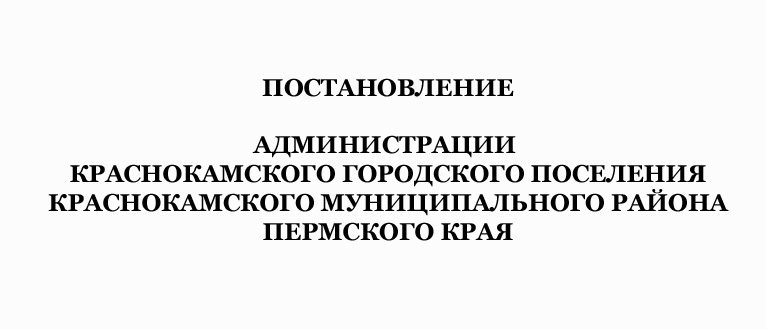 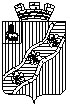 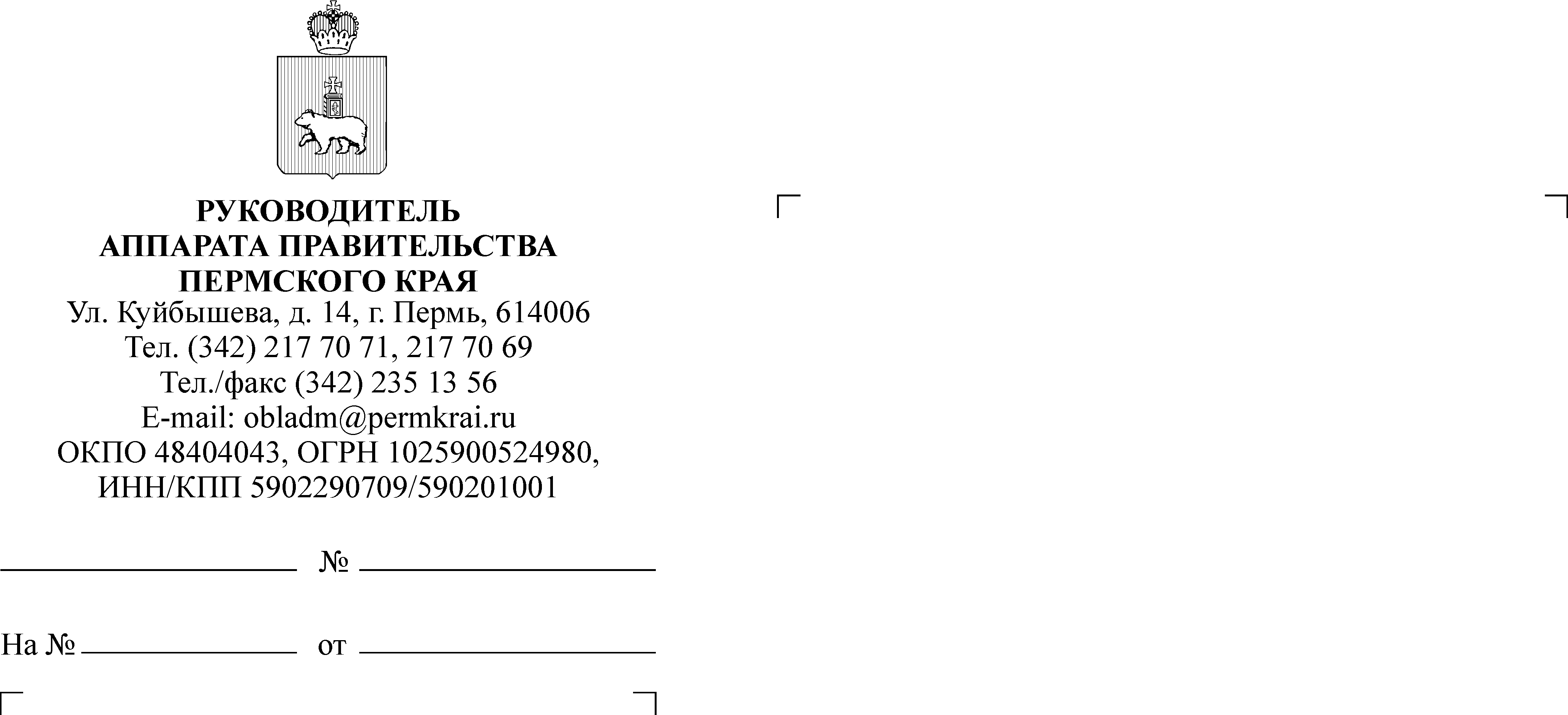 31.03.2017В соответствии с Федеральным законом от 06 октября 2003 г. № 131-ФЗ «Об общих принципах организации местного самоуправления в Российской Федерации», Порядком разработки, утверждения, реализации и проведения оценки эффективности реализации муниципальных программ на территории Краснокамского городского поселения, утверждённого постановлением администрации Краснокамского городского поселения от 18 июня 2014 г. № 452, постановление правительства РФ от 10.02.2017 № 169 «Об утверждении правил предоставления и предоставления и распределения субсидий из федерального бюджета бюджетам субъектов Российской Федерации на поддержку государственных программ субъектов Российской Федерации и муниципальных программ формирования современной городской среды»,  протоколом заседания бюджетной комиссии администрации Краснокамского городского поселения от 31 марта 2017 г. Администрация постановляет:1. Внести в постановление администрации Краснокамского городского поселения от 27 июня 2014 г. № 491 «Об утверждении Перечня муниципальных программ Краснокамского городского поселения на 2015 - 2017 годы» (в редакции от 15.10.2014 №792, от 07.11.2014 №879, от 28.08.2015 №727, от 20.11.2015 № 1128, от 17.06.2016 № 616) (далее – постановление) следующие изменения:1.1 включить в Перечень муниципальных программ Краснокамского городского поселения на 2017 год муниципальную программу «Формирование современной городской среды на территории муниципального образования Краснокамское городское поселение»;1.2 назначить ответственным исполнителем муниципальной программы «Формирование современной городской среды на территории муниципального образования Краснокамское городское поселение» отдел ЖКХ, благоустройства и транспорта.2. Ответственному исполнителю муниципальной программы «Формирование современной городской среды на территории муниципального образования Краснокамское городское поселение» (Е.В. Коробейникова) организовать разработку проекта муниципальной программы в срок до 10 апреля 2017 г.3. Утвердить  Перечень муниципальных программ Краснокамского городского поселения на 2017 год в новой редакции согласно приложению.  4. Постановление опубликовать в официальном бюллетене органов местного самоуправления муниципального образования Краснокамское городское поселение, разместить на официальном сайте Краснокамского городского поселения http://krasnokamsk.ru.5. Настоящее постановление вступает в силу с 01 апреля 2017 г.6. Контроль за исполнением постановления возложить на заместителя главы А.И. Григор.И.о. главы Краснокамского городскогопоселения – главы администрацииКраснокамского городского поселения                               Н.В.ЗгоржельскаяПриложение к постановлению администрацииКраснокамского городского поселенияот  31.03.2017 № 316Приложение к постановлению администрацииКраснокамского городского поселенияот 27.06.2014 № 491ПЕРЕЧЕНЬ МУНИЦИПАЛЬНЫХ ПРОГРАММКРАСНОКАМСКОГО ГОРОДСКОГО ПОСЕЛЕНИЯ №п/пНаименование муниципальной программыОтветственный исполнитель муниципальной программы1.Управление муниципальными финансами Краснокамского городского поселенияФинансовое управление2.Управление муниципальной собственностью и земельными ресурсами, градостроительная деятельность на территории Краснокамского городского поселенияКомитет имущественных отношений и землепользования2.Управление муниципальной собственностью и земельными ресурсами, градостроительная деятельность на территории Краснокамского городского поселенияКомитет имущественных отношений и землепользования3.Обеспечение безопасности населения и территории Краснокамского городского поселенияПомощник главы4.Обеспечение взаимодействия гражданского общества и органов местного самоуправления Краснокамского городского поселенияУправляющий делами4.Обеспечение взаимодействия гражданского общества и органов местного самоуправления Краснокамского городского поселенияУправляющий делами5.Повышение квалификации муниципальных служащих администрации Краснокамского городского поселенияУправляющий делами6.Содействие развитию и поддержка общественных объединений, некоммерческих организаций в Краснокамском городском поселенииОтдел развития территориального общественного самоуправления 7.Создание благоприятных условий для реализации мероприятий в сферах молодёжной политики, культуры и спорта на территории Краснокамского городского поселенияУправление по молодёжной политике, культуре и спорту 8.Обеспечение жильём жителей Краснокамского городского поселенияОтдел по социальным вопросам9.Строительство, развитие, капитальный ремонт жилищного фонда и объектов коммунальной инфраструктуры и дорожного хозяйстваОтдел строительства и капитального ремонта 10.Содержание объектов коммунальной и инженерной инфраструктуры, объектов внешнего благоустройства и озелененияОтдел ЖКХ, благоустройства и транспорта11.Формирование современной городской среды на территории муниципального образования Краснокамское городское поселениеОтдел ЖКХ, благоустройства и транспорта